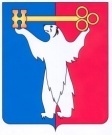 АДМИНИСТРАЦИЯ ГОРОДА НОРИЛЬСКАКРАСНОЯРСКОГО КРАЯПОСТАНОВЛЕНИЕ14.04.2022				         г. Норильск				           №  212О признании утратившим силу постановления Администрации города Норильска от 06.11.2020 № 573 В связи с признанием утратившими силу правовых актов Красноярского края, регулирующих вопросы, связанные с предупреждением распространения коронавирусной инфекции, вызванной 2019-nCoV, на территории Красноярского края»,ПОСТАНОВЛЯЮ:1. Признать утратившими силу:- постановление Администрации города Норильска от 06.11.2020 № 573 
«О дополнительных мерах по защите населения в связи с распространением новой коронавирусной инфекции, вызванной штаммом 2019-nCoV»;- постановление Администрации города Норильска от 27.11.2020 № 618 
«О внесении изменений в постановление Администрации города Норильска от 06.11.2020 № 573»;- постановление Администрации города Норильска от 09.12.2020 № 631 
«О внесении изменений в постановление Администрации города Норильска от 06.11.2020 № 573»;- постановление Администрации города Норильска от 29.12.2020 № 682 
«О внесении изменений в постановление Администрации города Норильска от 06.11.2020 № 573»;- постановление Администрации города Норильска от 18.01.2021 № 30 
«О внесении изменения в постановление Администрации города Норильска от 06.11.2020 № 573»;- постановление Администрации города Норильска от 18.02.2021 № 69 
«О внесении изменений в постановление Администрации города Норильска от 06.11.2020 № 573».2. Управлению по персоналу Администрации города Норильска ознакомить:2.1. заместителей Главы города Норильска, руководителей структурных подразделений Администрации города Норильска с настоящим постановлением в порядке и сроки, установленные Регламентом Администрации города Норильска.2.2. руководителей муниципальных учреждений, не находящихся в ведении структурных подразделений Администрации города Норильска, а также руководителей муниципальных унитарных предприятий муниципального образования города Норильск, обществ с ограниченной ответственностью, единственным участником которых является Администрация города Норильска, с настоящим постановлением способом, обеспечивающим подтверждение факта такого ознакомления.3. Руководителям структурных подразделений Администрации города Норильска обеспечить ознакомление руководителей подведомственных муниципальных учреждений с настоящим постановлением способом, обеспечивающим подтверждение факта такого ознакомления.4. Опубликовать настоящее постановление в газете «Заполярная правда» и разместить его на официальном сайте муниципального образования город Норильск.Глава города Норильска								Д.В. Карасев